Termometry bimetaliczne spełniające wymogi ASME i ENWłocławek, listopad 2018Firma WIKA rozwinęła standardowe bimetaliczne termometry do globalnych zastosowań w procesach przemysłowych. Model TG53  spełnia wymogi ASME B40.200, produkowany jest ze skalą w calach. Model TG54 został sklasyfikowany zgodnie z wymogami normy i EN 13190.Nowe termometry zostały zaprojektowane w celu zapewnianie elastyczności w zastosowanych roboczych. Klienci mają szeroki wybór nominalnych wartości i podziałki skali (pomiędzy -70 °C/-94 °F i +600 °C/+1100 °F). Przyrządy charakteryzują się wysoką odpornością na temperaturę oraz mają certyfikat pracy w niskich temperaturach otoczenia do -50 °C/-58 °F. Aprobata ATEX, ochrona IP65 (opcjonalnie do IP68) oraz w wersji z tłumieniem cieczą, są odpowiednie do stosowanie w ciężki warunkach roboczych.Oba modele termometrów wytwarzane są całkowicie ze stali nierdzewnej. Termometry są dostępne w wersji z przyłączem tylnym oraz dolnym oraz z regulowanym czujnikiem i tarczą. Obudowa ma wklęsłą, zapobiegającą efektowi paralaksy tarczę, która ułatwia odczyt.Słowo kluczowe: TG53/TG54Producent:WIKA Alexander Wiegand SE & Co. KGAlexander-Wiegand-Straße 3063911 Klingenberg/GermanyTel. +49 9372 132-0Fax +49 9372 132-406vertrieb@wika.comwww.wika.deZdjęcie WIKA:Standardowe termometry bimetaliczne do globalnych zastosowań w procesach przemysłowych: model TG53 i model TG54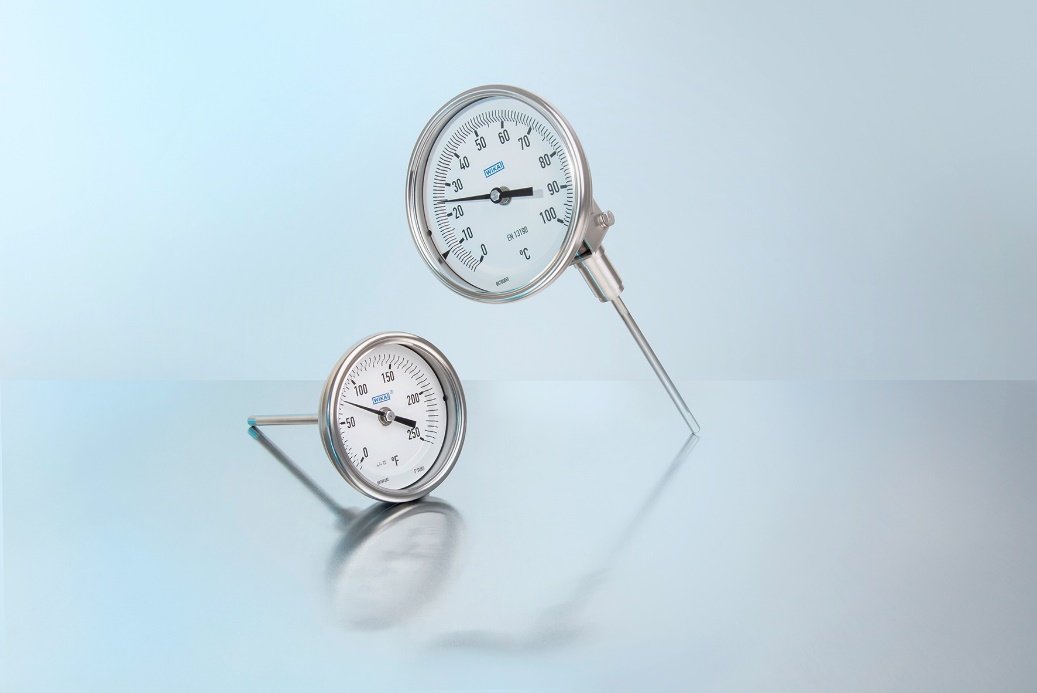 Edycja przez:WIKA Polska spółka z ograniczoną odpowiedzialnością sp. k.ul. Łęgska 29/3587-800 WłocławekTel.: (+48) 54 23 01 100Fax: (+48) 54 23 01 101info@wikapolska.pl www.wikapolska.plReklama prasowa WIKA 13/2018